Прочитај и препиши дате реченице:Мама има     .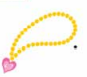 Тата има .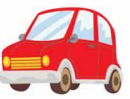 Тими има Мими.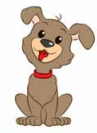 Мими, Тими, мама и тата .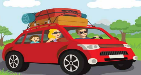 Напиши по једно слово које недостаје тако да добијеш две различите речи.Настави низ:Прочитај и препиши дате реченице: Мама има     .Тата има .Тими има Мими.Мими, Тими, мама и тата .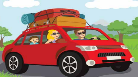 Напиши по једно слово које недостаје тако да добијеш две различите речи.Настави низ:Прочитај и препиши дате реченице: Мама има     .Тата има .Тими има Мими.Мими, Тими, мама и тата .Напиши по једно слово које недостаје тако да добијеш две различите речи.Настави низ:Прочитај и препиши дате реченице:Мама има     .Тата има .Тими има Мими.Мими, Тими, мама и тата .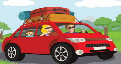 Напиши по једно слово које недостаје тако да добијеш две различите речи.Настави низ:АмаТиМИАмаТиМИАмаТиМИАмаТиМИ